案 例  1主标题：案例名称副标题：一句话突出案例亮点           文字要求：3000-4000字引言：企业概况XXX，项目建设的政策、业务创新等驱动因素等项目概况正文XXXX。。。。此处可以有几句统领性描述。1. 项目背景(业务痛点)2. 项目简介及目标正文XXXX。。。。正文XXXX。。。。3. 项目目标正文XXXX。。。。正文XXXX。。。。二、项目实施概况本节重点详尽描述，技术与业务结合，工业大数据技术如何助力效益提升与创新，如何解决企业痛点和难点，其核心价值体现在哪些方面。此处可以有几句统领性描述。1. 数据来源（1）XXXX。。。。（三级标题，粗体）正文XXXX。。。。正文XXXX。。。。正文XXXX。。。（2）XXXX。。。。（三级标题，粗体）正文XXXX。。。2. 技术方案（需包含架构图）（1）XXXX。。。。（三级标题，粗体，如：顶层设计架构）正文XXXX。。。。正文XXXX。。。。如图1所示（图文并茂）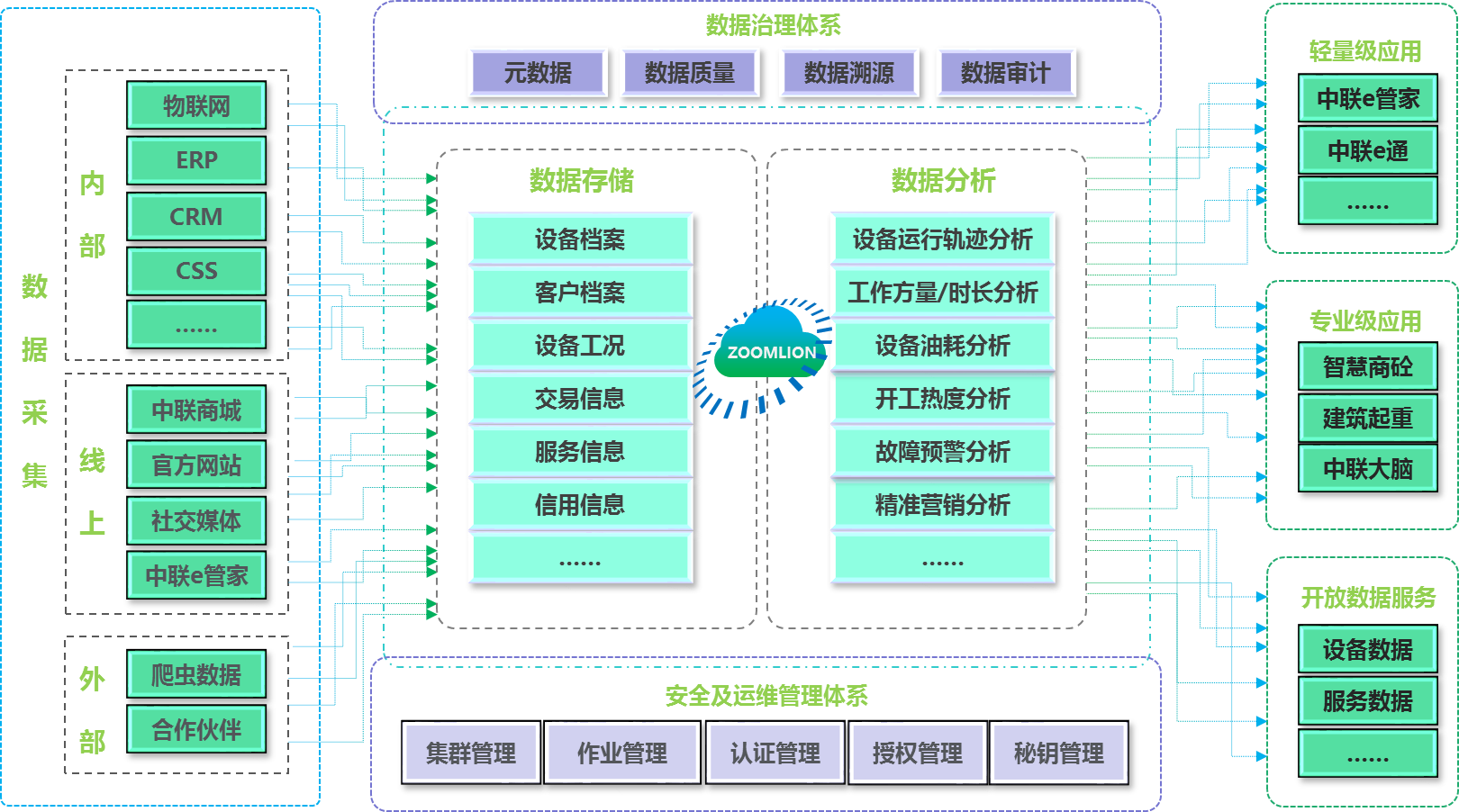 图1  XXX（2）XXXX。。。。（三级标题，粗体）正文XXXX。。。可以分层次、分观点，采取三级标题形式3. 项目其他亮点正文XXXX。。。。不局限于申报材料，可以适当扩充。。。。可以分层次、分观点，采取三级标题形式三、下一步实施计划1. 计划1正文XXXX。。。。（可以插入图表）2. 计划2正文XXXX。。。。（可以插入图表）3. 计划3正文XXXX。。。。（可以插入图表）。。。四、项目创新点和实施效果1. 项目先进性及创新点正文XXXX。。。。（可以插入图表）可以分层次、分观点，采取三级标题形式2. 应用效益    需要给出量化指标，例如经营效益、成本、质量、产品上市周期、能耗等方面正文XXXX。。。。（可以插入图表）可以分层次、分观点，采取三级标题形式